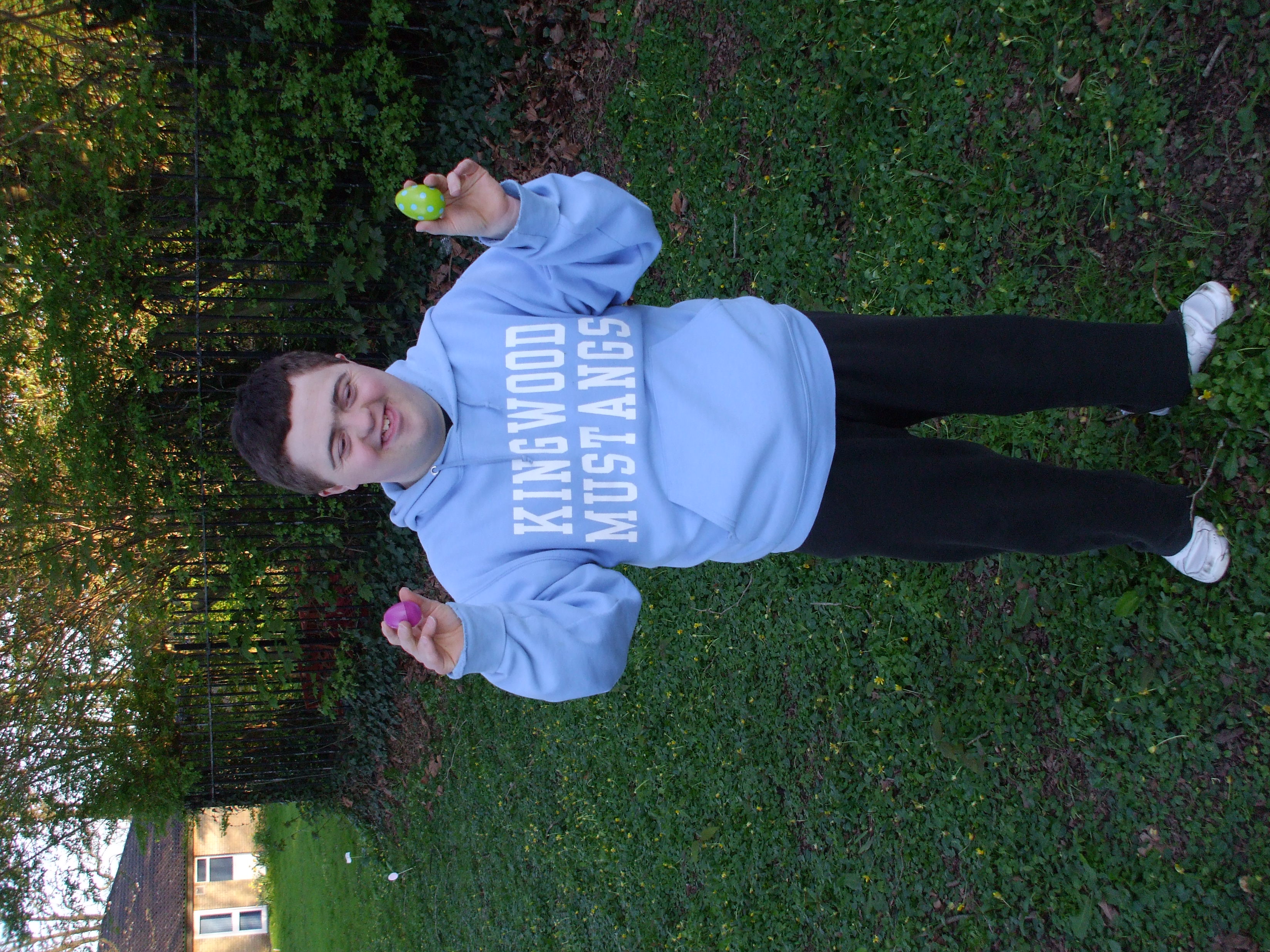 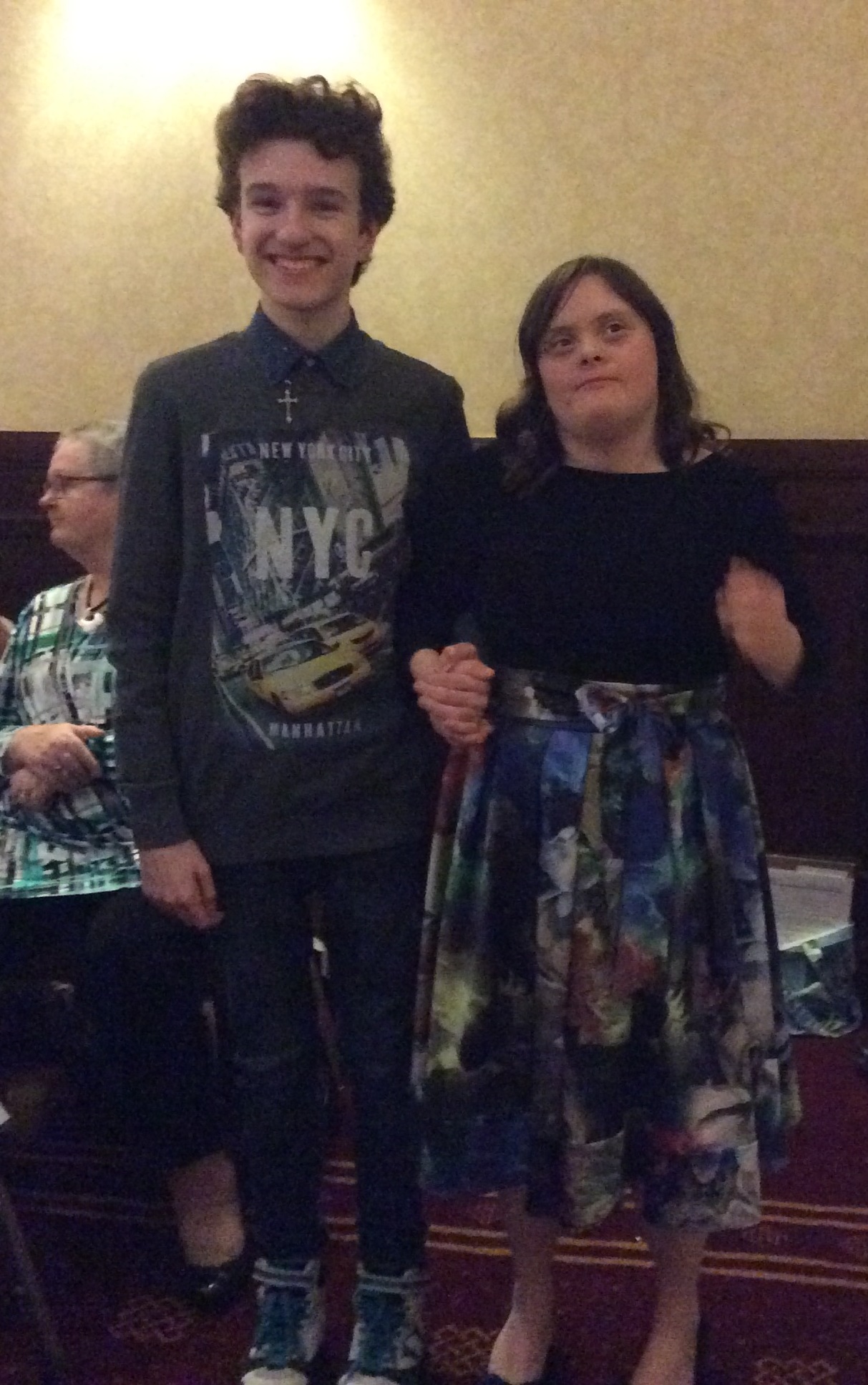 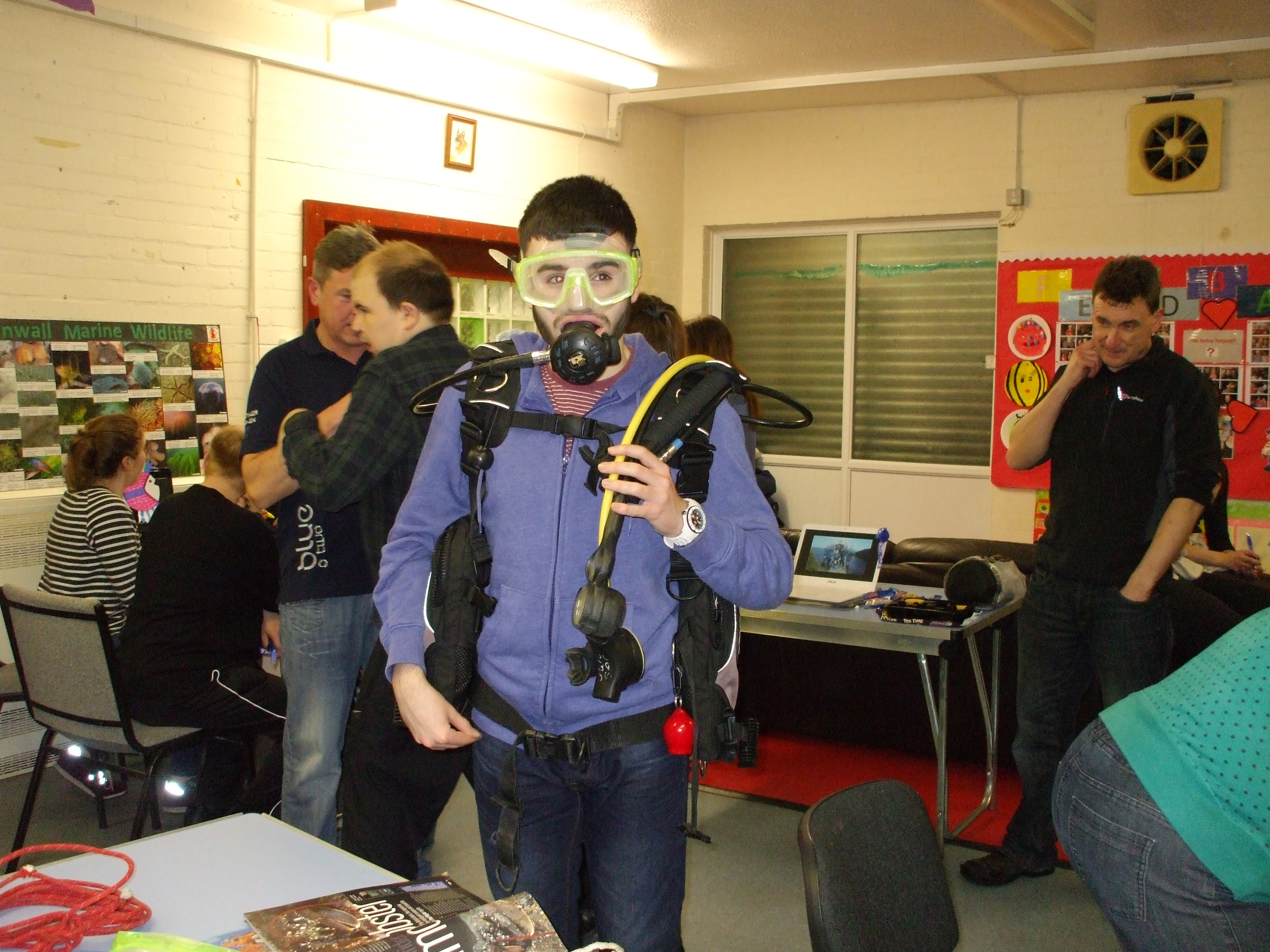 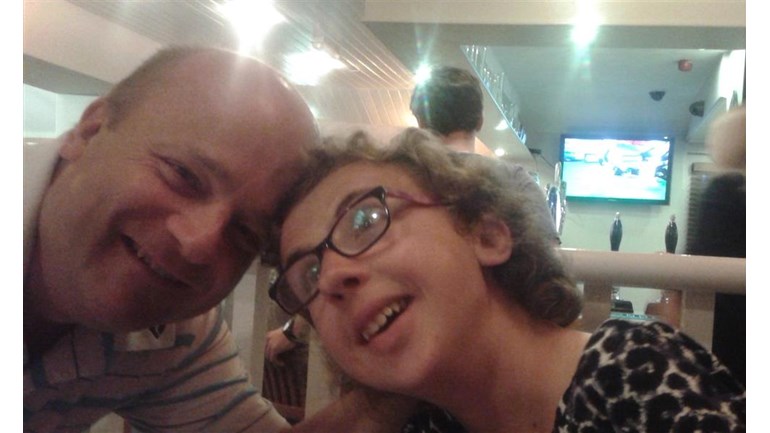 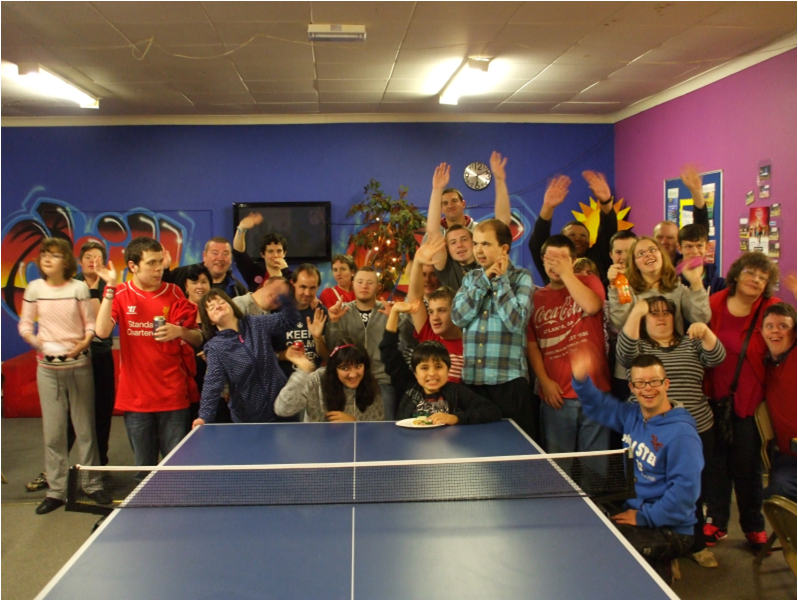 Dates for Your Diary21st May 2017  South Wales Classic Car ShowThe SWCC club is having their classic car show at Cardiff City Football Stadium.We have been fortunate to benefit from regular donations from the Classic Car Club so please come along and show your support.28th May 2017  Edinburgh MarathonSteve Davies is running his first ever marathon to raise money for club! He has a Just Giving Page (just search Ty Celyn Sunday Club) which you are welcome to donate to and share the page with friends and family. 3rd June 2017  Swishing PartyWe are holding a swishing party at Roath Scouts Hall on Saturday 3rd June, doors open at 2pm (see box opposite).14th June 2017 Pub QuizThere will be a pub quiz at the Butchers Pub in Rhiwbina at 8pm (time to be confirmed). It is also steak night (steak and a drink for £10.95).16th July 2017  End of Term PartyWe will be having our end of term party on 16th July – details to be confirmed!